           Уважение родного языка  и языка других народов – долг каждого гражданина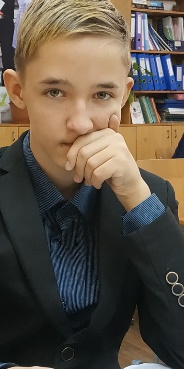                             Сочинение  -  эссе                                                                               Пройдитесь по нашему любимому городу Степногорску и посмотрите, какая информация расположена на наших билбордах. Дорогое удовольствие, но не активно призывающее к развитию самого человека. Все о банках, все о кредитах, все об экономике. Почему бы около учебных заведений не расположить панорамный билборд, рассказывающий и призывающий к необходимости изучать как родной язык, так и языки других народов. Каждый ли знает, что  на нашей планете проживает около 7 миллиардов людей,   насчитывается примерно 7117 языков  ,и каждый из  языков   имеет свою собственную историю, носителей, значимость. Каждый язык индивидуален, и это прекрасно. Давайте подумаем,  надо ли уважать языки?
       Я считаю, что каждый гражданин независимо от возраста, воспитания, материального положения, должен уважать свой, а также другие языки.
Уважение языка показывает образованность, воспитание человека. Также незнание своего языка  -  это стыд и  позор. Человек, не знающий своего языка, – необразованная личность,не настоящий гражданин своей страны.    Я считаю, что человек должен  поставить  в  приоритет своего развития    изучение своего родного, а также межнационального языка, русского языка, и любых других языков, а потом уже развивать  науку, экономику, медицину, образование.    Уважение своего языка  и языка других народов -  это долг каждого из нас. 
Неуважение языков, культуры, традиций других народов порождает национализм и войны.     В древние века из-за этого было десятки войн, которые приносили только боль и страдания людям. Народы уничтожали другие народы и искореняли их язык, заставляя их говорить на своем языке, и это неправильно  . Многие языки из-за этого исчезли полностью,   мы даже не знаем об их существовании.  И даже сейчас, на   данный момент времени,  в 21 веке геополитическая картина мира меняется с событиями на  Украине, Белоруссии , которые постепенно вытесняют    дружественный русский язык. Считают свое государство гражданским обществом, а свобода  выбора языка отсутствует.     Изучение языков других народов -  это очень важно и популярно  в   наше время. И это правильно. 
  Это прекрасно, что ты можешь поговорить  с человеком и понять его, где бы ты ни  находился. Я думаю, что уже через 10-20 лет каждый из нас будет в совершенстве знать английский или китайский язык. Уже сейчас многие люди изучают английский язык , едут в Европу и живут там.  Ну или изучают китайский,   едут в Китай и учатся  там.    Распространение языка – это его развитие. А как мы знаем: если нет развития, то и будущего тоже нет. Я уверен, что изучение языков должно популяризироваться все больше и больше, и тогда все народы смогут спокойно общаться, понимать друг друга. И также не надо забывать про уважение языков. Чтобы изучать языки ,в первую очередь, надо их уважать. Без уважения к языку у тебя не получится его выучить. 
Уважение – залог успеха в изучении языка.                                         Потов Владислав, 8 Б класс                                       ШГ № 6 имени Абая Кунанбаева                                                    Г. Степногорск                                                Учитель – Зозуля С.И.
                                      